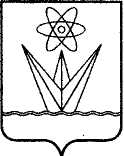 АДМИНИСТРАЦИЯ ЗАКРЫТОГО АДМИНИСТРАТИВНО – ТЕРРИТОРИАЛЬНОГО ОБРАЗОВАНИЯ  ГОРОДА  ЗЕЛЕНОГОРСКА КРАСНОЯРСКОГО КРАЯР А С П О Р Я Ж Е Н И Е22.12.2016                                   г. Зеленогорск                                    2716-р О внесении изменений в распоряжениеАдминистрации ЗАТО г. Зеленогорска от25.01.2013 № 113-р «О создании комиссии попредупреждению и ликвидации чрезвычайныхситуаций и обеспечению пожарной безопасности города» В связи с кадровыми изменениями, руководствуясь Уставом города Зеленогорска,  1. Внести в распоряжение Администрации ЗАТО г. Зеленогорска от 25.01.2013 № 113-р «О создании комиссии по предупреждению и ликвидации чрезвычайных ситуаций и обеспечению пожарной безопасности города» изменения, изложив приложение № 1 «Состав комиссии по предупреждению и ликвидации чрезвычайных ситуаций и обеспечению пожарной безопасности города» в редакции согласно приложению к настоящему распоряжению. 2. Настоящее распоряжение вступает в силу в день подписания и подлежит опубликованию в газете «Панорама». Глава Администрации ЗАТО г. Зеленогорска		                                                     А.Я. ЭйдемиллерПриложение к распоряжению АдминистрацииЗАТО г. Зеленогорскаот 22.12.2016  №  2716-р Приложение № 1 к распоряжению АдминистрацииЗАТО г. Зеленогорскаот 25.01.2013  № 113-рСоставкомиссии по предупреждению и ликвидации чрезвычайных ситуаций и обеспечению пожарной безопасности города Эйдемиллер Александр Яковлевич- глава Администрации ЗАТО г. Зеленогорска, председатель комиссии;Камнев Сергей Владимирович- первый заместитель главы Администрации ЗАТО г. Зеленогорска, первый заместитель председателя комиссии;АрхиповАлександр Анатольевич- заместитель главы Администрации ЗАТО         г. Зеленогорска по общественной безопасности, второй заместитель председателя комиссии;Москвин Олег Анатольевич- начальник ФГКУ «Специальное управление ФПС № 19 МЧС России», третий заместитель председателя комиссии (по согласованию);Гарцуев Александр Александрович- ведущий инженер МКУ «Служба ГО и ЧС», секретарь комиссии;члены комиссии:члены комиссии:СтоляроваМарина Владимировна- руководитель Межрегионального управления № 42 ФМБА России (по согласованию);АлексеевАлександр Валентинович- заместитель директора - главный инженер филиала ПАО «ОГК-2» - Красноярская ГРЭС-2 (по согласованию);Анциферов Виталий Геннадьевич- начальник ЛТЦ г. Зеленогорск МЦТЭТ (г. Канск) Красноярского филиала ПАО «Ростелеком» (по согласованию);ТюрюхановОлег Борисович - директор МКУ «Служба ГО и ЧС»;Коваленко	 Лариса Васильевна- заместитель главы Администрации ЗАТО         г. Зеленогорска по вопросам социальной сферы; КозловРоман Николаевич- начальник Отдела МВД России по ЗАТО           г. Зеленогорск (по согласованию);Котенков	Виктор Александрович- директор Муниципального унитарного предприятия «Телерадиокомпания «Зеленогорск» города Зеленогорска; ЛозинАлександр Геннадиевич- директор Муниципального унитарного предприятия тепловых сетей г. Зеленогорска;ПатенкоАлексей Дмитриевич- начальник Отдела городского хозяйства Администрации ЗАТО г. Зеленогорска;СаповаАнна Викторовна- главный врач филиала ФГБУ ФСНКЦ ФМБА России КБ № 42 (по согласованию);НепомнищевНиколай Иванович- директор Муниципального унитарного предприятия «Комбинат благоустройства» г. Зеленогорска;ТихоновСергей Юрьевич- начальник отдела по делам гражданской обороны, чрезвычайным ситуациям и мобилизационной подготовке АО «ПО ЭХЗ» (по согласованию);ФелькЛеонид Ваганович- директор Муниципального унитарного предприятия электрических сетей г.Зеленогорска; ШорниковаЕлена Юрьевна- начальник отдела экономики Администрации ЗАТО г. Зеленогорска.